Жителей Бахчисарая и Бахчисарайского района приглашают на диспансеризациюВ 2019 году в России по поручению Президента запущен национальный проект «Здравоохранение», одна из целей которого – обеспечить охват всех граждан профилактическими медицинскими осмотрами не реже одного раза в год. Диспансеризация включает в себя профилактический медицинский осмотр и дополнительные обследования, которые проводятся в целях оценки состояния здоровья, и направлена на своевременное выявление заболеваний. Вопросы читателей о том, как пройти диспансеризацию, мы адресовали экспертам в этой области: начальнику Бахчисарайского отделения ООО «СМК «Крыммедстрах» Татьяне Игнатиковой, Председателю Бахчисарайской районной организации профсоюза работников здравоохранения РФ Наталье Кутенковой и заведующей отделением медицинской профилактики ГБУЗ РК «Бахчисарайская центральная районная больница» Елене Южаковой.- Для чего проходить диспансеризацию и стоит ли уделять ей время?  - Основные цели диспансеризации - раннее выявление и профилактика хронических неинфекционных заболеваний, являющихся основными причинами инвалидности и преждевременной смертности населения Российской Федерации, а также оценка состояния здоровья человека и коррекция основных факторов риска для предотвращения развития заболеваний и осложнений, - рассказывает Татьяна Игнатикова. Не стоит забывать, что для прохождения диспансеризации работник имеет право получить выходные дни.- Как правильно оформить выходной для прохождения диспансеризации? - Работники в возрасте до 40 лет при прохождении диспансеризации имеют право на освобождение от работы на один рабочий день раз в три года с сохранением за ними места работы (должности) и среднего заработка (ч. 1 ст. 185.1 ТК РФ). Работникам в возрасте от 40 лет для ежегодной диспансеризации нужно предоставить один рабочий день в год. На два рабочих дня в год освобождаются от работы для прохождения диспансеризации следующие работники (ч. 3 ст. 185.1 ТК РФ):не достигшие возраста, дающего право на назначение пенсии по старости, в том числе досрочно, - в течение пяти лет до наступления такого возраста (предпенсионеры);являющиеся получателями пенсии по старости или пенсии за выслугу лет.Работодатель определяет, имеет ли работник право проходить диспансеризацию в текущем году. Для этого нужно выяснить, соответствует ли возраст сотрудника возрасту проведения диспансеризации, - говорит Наталья Кутенкова.Порядок предоставления выходных дней для прохождения диспансеризации:получить письменное заявление от работника;проверить, имеет ли право данный работник на предоставление выходного дня (выходных дней) для прохождения диспансеризации в текущем году;согласовать с учетом производственной возможности день (дни) отсутствия работника;оформить распорядительный акт (например, приказ). Законодательство этого не требует, однако Роструд рекомендует издать такой приказ, чтобы упорядочить документооборот организации и избежать разногласий с работниками и контролирующими органами;ознакомить с приказом работника и его непосредственного руководителя;передать приказ в отдел кадров и бухгалтерию;если приказом предусмотрено предоставлять справку из медицинской организации, подтверждающую прохождение диспансеризации в день (дни) освобождения от работы, то работники обязаны ее предоставить.Обратите внимание! Отказ в предоставлении работнику положенного дня (двух дней) для прохождения диспансеризации является основанием для привлечения к административной ответственности (ч. 1, 2 ст. 5.27 КоАП РФ) и надо отметить, что медосмотры не заменяют диспансеризацию. - Одной из функций страховой компании является информирование граждан о необходимости пройти профилактические мероприятия?- Да, и с начала года на профилактические мероприятия мы уже пригласили 32,5 тыс. жителей нашего города и района, – рассказывает Татьяна Игнатикова. Из них более 10 тыс. оповещено смс-сообщением, 21 тыс. получили письмо по почте, а также информируем граждан по телефону и лично в пункте выдачи полисов. Не нужно игнорировать такие приглашения, это означает, что поликлиника включила вас в списки на профилактические мероприятия в текущем году.- С чего начать прохождение диспансеризации? - Записываться заранее и обращаться в регистратуру поликлиники не нужно, жители Бахчисарая сразу приходят в 301 кабинет районной поликлиники по адресу: ул. Советская, 13. Время работы с 08.00 до 18.00 - с понедельника по пятницу и с 08.00 до 13.00 - в субботу. Жители Бахчисарайского района обращаются в свои амбулатории и ФАПы по месту проживания, либо в районную поликлинику – советует Елена Южакова.Диспансеризация проходит в два этапа. На первом этапе проводятся следующие обследования: Измерение роста, веса;Измерение артериального давления;Анализы крови - на общий холестерин и глюкозу.Флюорография - тем, кому это обследование положено по срокам.Измерение внутриглазного давления - всем, кто пришел на диспансеризацию в первый раз и людям от 40 лет и старше.ЭКГ в покое - всем, кто пришел на диспансеризацию впервые и людям от 35 лет и старше.Гинекологический осмотр - всем женщинам. Пациентам от 40 лет и старше на первом этапе проводят еще несколько обследований:Анализ крови на гемоглобин, лейкоциты и СОЭ.Анализ кала на скрытую кровь. Анализ помогает заподозрить полипы толстой кишки, геморрой, язву или колоректальный рак.Маммография для женщин от 40 лет. Исследование помогает выявить рак молочных желез на ранней стадии.Эзофагогастродуоденоскопия (ФГДС) - всем в возрасте 45 лет. Исследование помогает выявить заболевания слизистой пищевода, желудка и двенадцатиперстной кишки.Анализ крови на простатспецифический антиген (ПСА) - мужчинам в возрасте 45, 50, 55, 60, 64 года. Помогает распознать рак простаты.Результаты обследований анализируются врачом – терапевтом, либо врачом отделения медицинской профилактики. Если врач заподозрит какое-то заболевание, на втором этапе диспансеризации проведут дополнительные обследования и направят к узким специалистам.Граждане, переболевшие коронавирусной инфекцией, дополнительно проходят разово углубленную диспансеризацию, по истечении 2-х месяцев с момента выздоровления.Медосмотры, проводимые на предприятиях, не заменяют диспансеризацию. Диспансеризация помогает выявить онкологические патологии на ранних стадиях. Так, за первое полугодие 2022 г. Бахчисарайской центральной районной больницей во время мероприятий в рамках диспансеризации были выявлены патологические результаты обследований, требующие дальнейшего лечения и наблюдения: при гинекологических обследованиях – в 19% случаев;при исследовании кала на скрытую кровь – в 20% исследований;при проведении маммографии – в 18% случаев;при анализе крови на ПСА - 4 результата;при проведении флюорографии и рентгена органов грудной клетки – в 15 случаях.Не откладывайте прохождение диспансеризации и помните, диспансеризация бесплатна – здоровье бесценно!КОНКРЕТНОООО «СМК «Крыммедстрах» (лиц. ОС «4325-01» от 04.07.2022г. выдана ЦБ РФ, член Всероссийского союза страховщиков, рег.№160). Обращайтесь по адресу: г. Симферополь, ул. Екатерининская, 29, по телефону «горячей линии»: 8-800-100-77-03, e-mail: office@krym-ms.ru, сайт: www.oms-crimea.ru. Бахчисарайское отделение: г. Бахчисарай, ул. Советская, д.13, тел. +7 (978) 912 82 82, +7 (978) 922 70 59.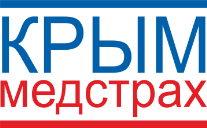 